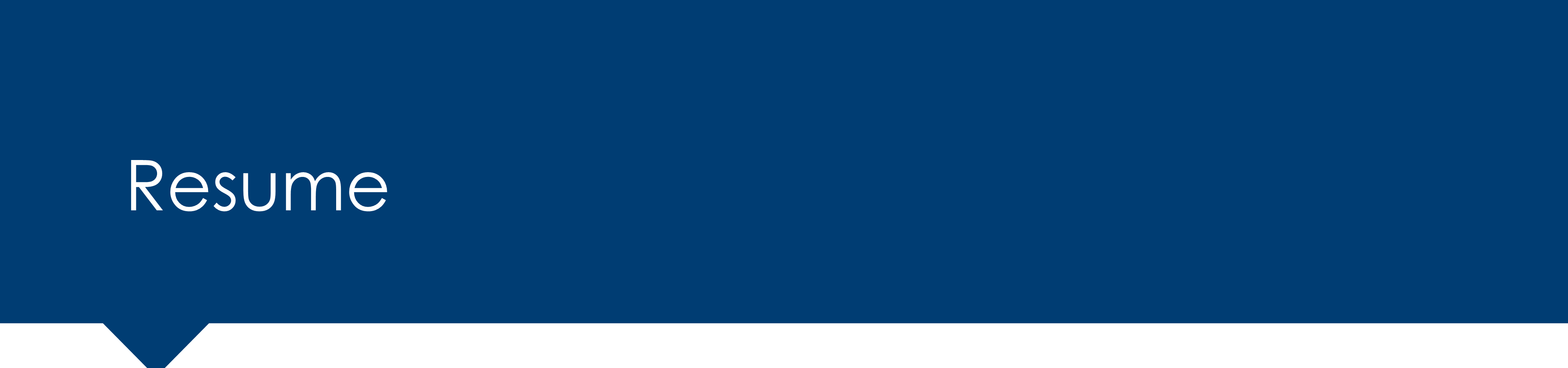 Hussain AlMushrifTo obtain a position where my education and experience can be utilized and enhanced. 